Par :Mr CHARAFI Abderrahim  chararose.e-monsite.com  abdou_chara@hotmail.comTexte :        Rahma, radieuse, invita les voisines et quelques femmes venues des maisons Mitoyennes, les rassembla dans sa chambre, leur servit un excellent ragoût de Viande aux cardons, un couscous aux pois chiches, des salades d’orange au Sucre et à la cannelle. Maman prépara le thé à la menthe. Toutes  jacassaient, Riraient très fort, se taquinaient mutuellement, poussaient des you-you.        Avant de se réunir pour le repas, ma mère et les autres voisines avaient changé de robe, Elles tirent de leurs coffres des caftans aux couleurs chatoyantes, des dfinas ornées de fleurs et pour se coiffer de riches foulards de soie. La  fête dura jusqu'au coucher du soleil. Elle se termina sur la terrasse avec d’autres you-you, d’autres vœux et la promesse de se revoir.Pendant tout ce temps, personne ne s’était occupé de moi. J’avais mangé avec Zineb dans un petit plat qui m’était personnel et dont mon père m’avait fait cadeau, La veille de la fête du mouton, Nous avions réussi à avoir du thé que nous avions transvasé  dans  une théière de fer-blanc, jouet de Zineb et pour finir nous nous étions battus.           La nuit, la maison retomba dans le silence. Je me sentis triste. Je sortis ma boite, la vidai sur un coin de matelas, regardai un à un  mais objets. Ce soir, ils ne me parlaient pas. Ils gisaient inertes, maussades, un peu hostiles. Ils avaient perdu leur pouvoir magique et devenaient méfiants, secrets. Je les remis dans leur boite. Une fois le couvercle rabattu, ils se réveillèrent dans le noir  pour se livrer à mon insu à des jeux  fastueux des délicats. Ile se savaient pas dans leur ignorance que les  parois de ma Boite à merveilles ne pouvaient résister à ma contemplation. Mon innocent cabochon de verre grandit, se dilata, atteignit les propositions d’un palais de rêve, s’orna de lumière et d’étoffes précieuses, les clous, les boutons de porcelaine, les épingles et les perles changés en princesses, en esclaves, en jouvenceaux, pénétrèrent dans ce palais, jouèrent de douces mélodies, se nourrirent de mets raffinés, organisèrent des séances    d’escarpolette, volèrent dans les arbres pour en croquer les fruits, disparurent dans le ciel sur l’aile du vent en quête d’aventures.       J’ouvris la boite avec d’infinies précautions afin de jouir plus intensément du  spectacle. L’enchantement disparut, je trouvai simplement un cabochon de verre, des boutons et des clous  sans âme et sans mystère. Cette constatation fut cruelle. J’éclatai en sanglots. Ma mère survint, parla de fatigue, m’emmena dormir.I-                   Questions de compréhension :                 1) Complétez le tableau suivant : 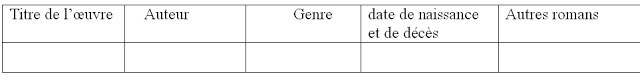 2) Quels sont les personnages de ce passage ?……………………………………………………………………………………………………..3)     a- A quelles occasion Rahma a-t-elle invité les voisines ?……………………………………………………………………………………………………..     b- Relevez les plats servis à cette occasion.……………………………………………………………………………………………………..4) A-t-on donné d’importance au narrateur lors de cette fête ?……………………………………………………………………………………………………..5) Pourquoi, d’après vous, le petit enfant a-t-il recours à sa boite ( à la lumière de  ce que vous avez appris à travers l’œuvre ) ?……………………………………………………………………………………………………..6) Les objets changent d’aspect à la fermeture de la boite. Illustrez  ce changement en complétant le tableau suivant :        7) Qu'est ce qui a causé la surprise du narrateur dans le denier paragraphe ?……………………………………………………………………………………………………..8) Identifiez la figure de style dans la phrase suivent :    «  La nuit, la maison retomba dans le silence »………………………………………………..9) Relevez de ce passage quatre mots appartenant au champ lexicale de la fête……………………………………………………………………………………………………II- Production écrite : .Vous -avez surement eu, lors de votre enfance, un objet qui vous est chèr et dont vous étiez inséparable. Faites-en une description, parlez de la relation que vous entretenez  avec cet objet et enfin décrivez le sentiment qu'il vous inspire.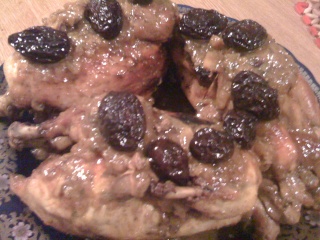 Un plat de fete (excellent ragoût)Aspects d’objets avant l’ouvertureAspects d’objets après l’ouverture